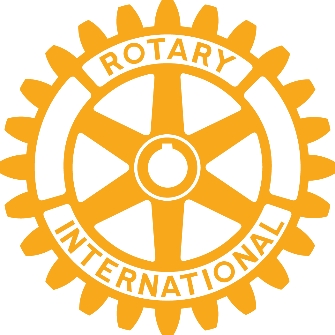 Rotary Club of LynnwoodP.O. Box 5856Lynnwood, WA 98046-5856ROTARY CLUB OF LYNNWOODWAIVER AND RELEASEI fully understand that training for and participating in activities such as walking around the Challenge Race venue or participating in the operation of the Challenge Races on behalf of the Rotary Club of Lynnwood may result in accidents, illness, or serious injury. I am voluntarily participating in the Rotary Club of Lynnwood Challenge Races (hereinafter the “Races”) sponsored by the Rotary Club of Lynnwood (hereinafter “the Rotary Club”) with complete understanding and assumption of the risks associated with participation in the Races. I further acknowledge that these Races require volunteers and participants to be in proper physical condition. By signing this Waiver and Release Form, I declare that I am medically able, physically fit, and capable of participating in the Races and this Waiver and Release applies to all visits to the Race venue from and after the date of this document.    In consideration for being allowed to participate in the Races, I agree to release and hold harmless the premises owner and the Races’ sponsors, including the Rotary Club, its affiliates, agents, and employees, from all liability for any injuries or illnesses that may directly or indirectly result from my conduct or from the negligence of other participants in the Races, or from the negligence of the premises owner or the negligence of the sponsors of the Races, including the Rotary Club, its affiliates, agents, and employees. I further acknowledge full and sole responsibility for any and all medical expenses that I may incur as a result of any injury or illness related to my participation in the Races and that I am covered by my own medical insurance. I understand and agree that this Waiver and Release is binding. I hereby grant my consent and permission to the Rotary Club, its affiliates, agents and employees, to use my name, photograph, videotape, motion picture recording, voice, or likeness for Rotary Club purposes, including pre and post-Race publicity. I have carefully read this Waiver and Release and fully understand its contents. By my signature below, I consent and agree to the terms of this Waiver and Release. X___________________________________     _________________ Signature of Participant                                       Date ____________________________________ Print Name of Participant 